DALI-Dimmer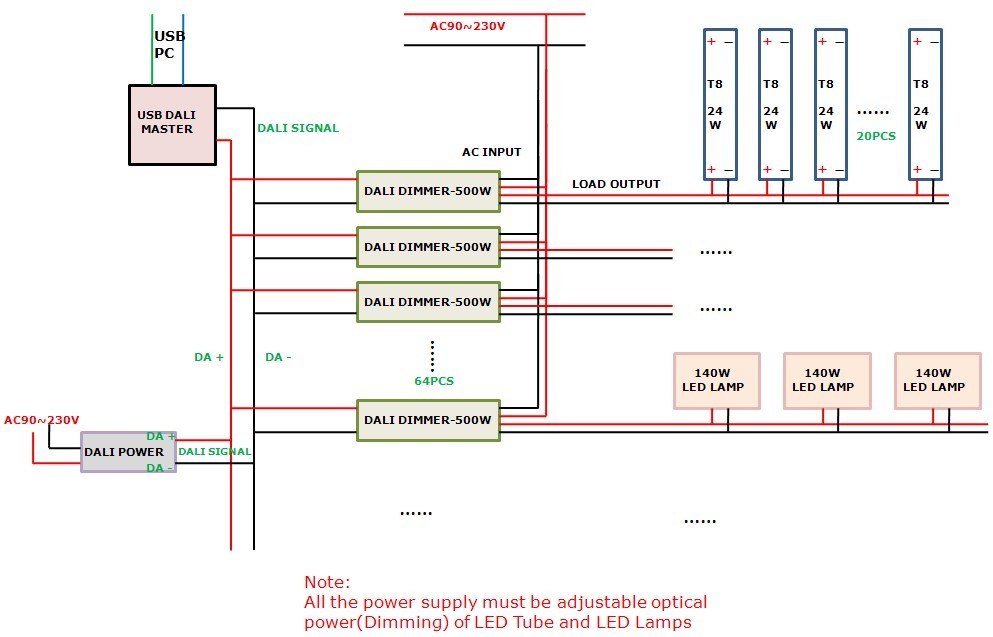 Technische Daten:Arbeitstemperatur: -20 bis +60°Versorgungsspannung: AC 220VDimmsignal: laut DALI Standard V0(IEC60929) SignalAusgang: 1 KanalAusgangsleistung: 500WDimmbereich: 0,1% bis 100%Anschluss: BlockklemmeGröße: 149x40x28mmVerpackungsgröße: 150x55x50mmNettogewicht: 70gBruttogewicht: 99gZusammenfassung:Der DALI-Dimmer verwendet das Standard DALI-Dimmsignal (IEC60929) und kann Lasten von 9W bis 500W dimmen.Elektrischer Anschluss:
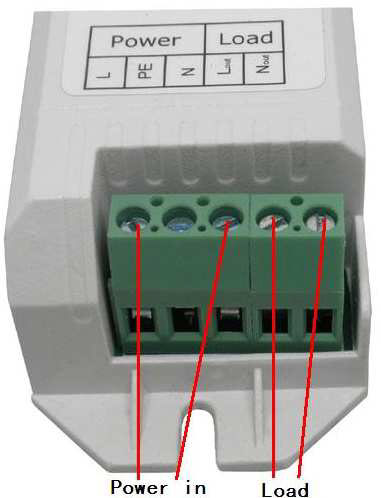 Bei "Power" wird die 220V Netzspannung angeschlossen, bei "Load" die Lampe, die sie dimmen möchten. Dabei muss es sich um eine (mit einem Standard-Wanddimmer) dimmbare Lampe handeln.Übersicht über ein komplettes DALI-System: